Verižni eksperiment sestavlja veriga neodvisnih členov (naprav), ki jih izdelajo ekipe posameznikov. Členi se prožijo eden za drugim, podobno kot pri podiranju domin. 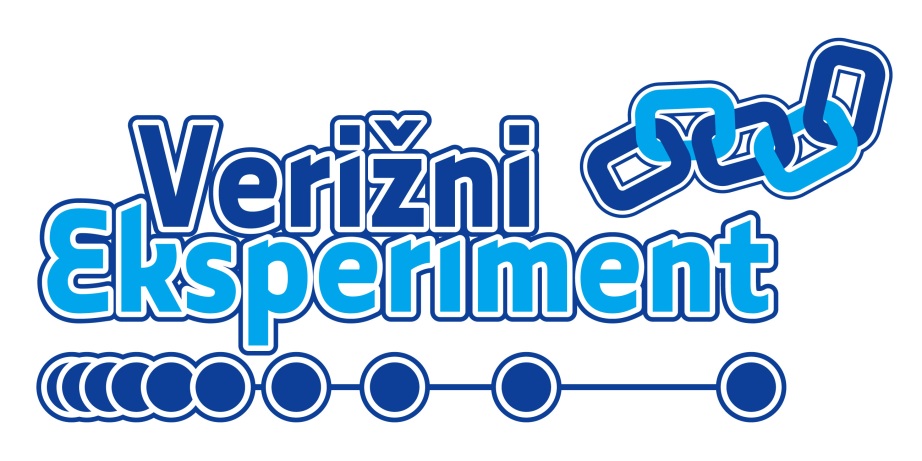 PROGRAM PRIREDITVE 201727. maj 2017 - Kolpern, JeseniceSpremljevalne dejavnosti:Med odmoroma ( 13.30 –  14.30- 16.00)  bomo organizirali Več o prireditvi na spletni strani: http://www.verizni.si/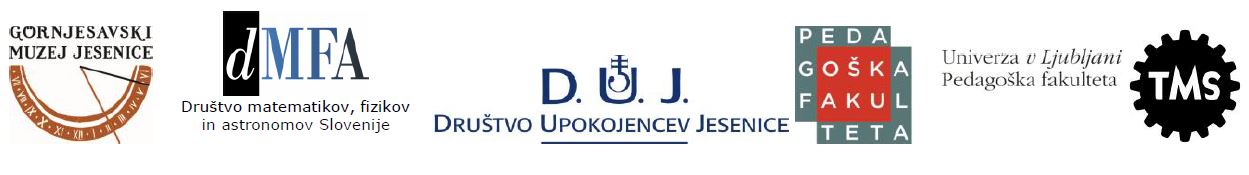 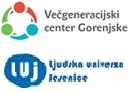 Glavni sponzor prireditve:   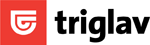 13.00 Odprtje 13. Verižnega eksperimenta13.15 Prvi zagon verižnega eksperimenta14.15 Drugi zagon verižnega eksperimenta16.00Zadnji zagon verižnega eksperimenta16.15 Podelitev nagradod 10. do 18. ureOgled muzejske zbirke - Gornjesavski muzej Jeseniceod 13. do 16. ureRočna delavnica  : papirnati modeli – OŠ Toneta ČufarjaZagoni Demo verižnega eksperimentaPedagoška fakulteta, Univerza v LjubljaniSpretnost zabijanja žebljev in domineDruštvo upokojencev JeseniceIzdelovanje okraskov iz kronskih zamaškovDruštvo upokojencev JeseniceSpuščanje vodne raketeAstronomsko društvo NovaVoden ogled po muzejski zbirkiGornjesavski muzej Jesenice